1899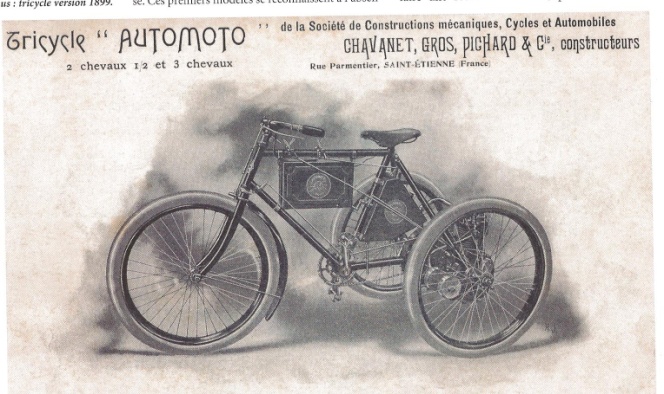 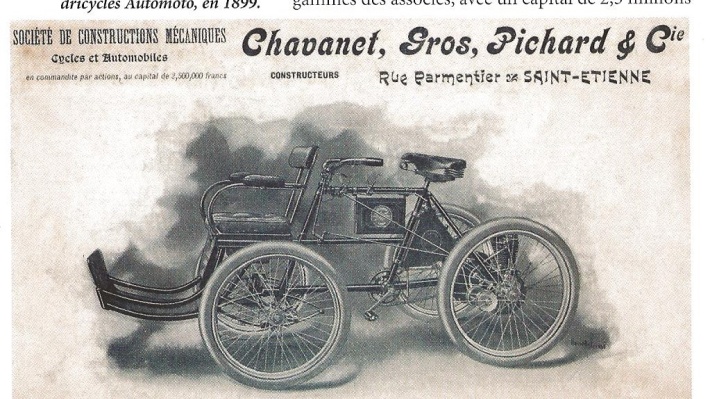 1900   Tricycles modèle 1900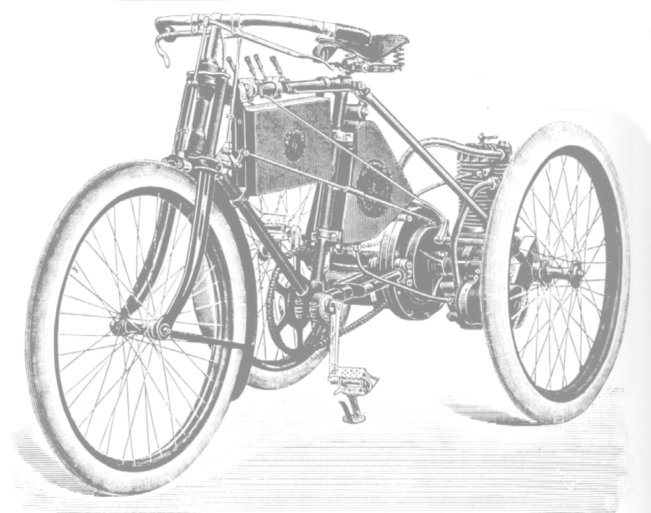 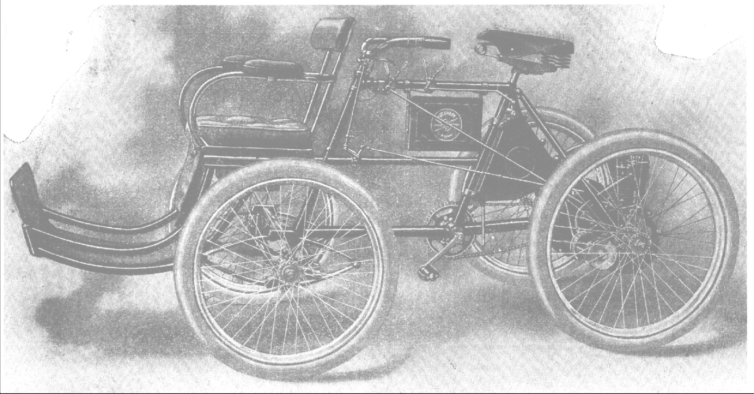 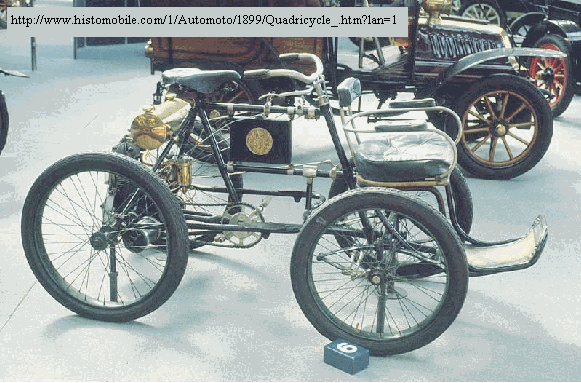 Quadricycles 2 ch ¼ modèle 1900 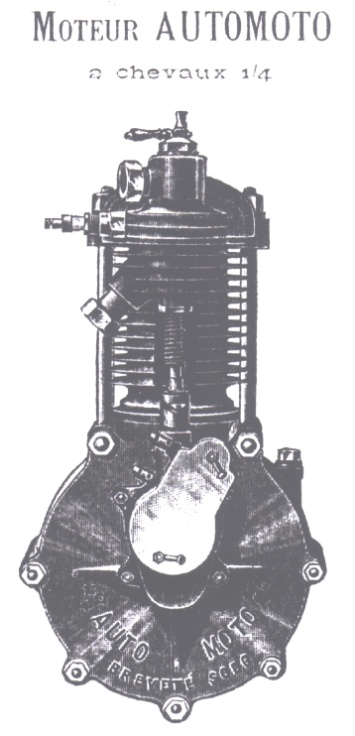 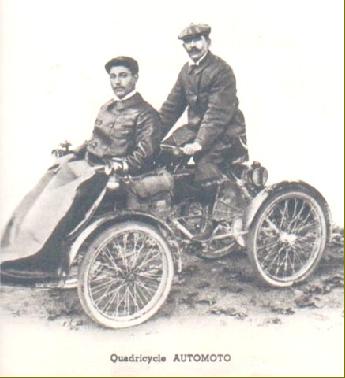 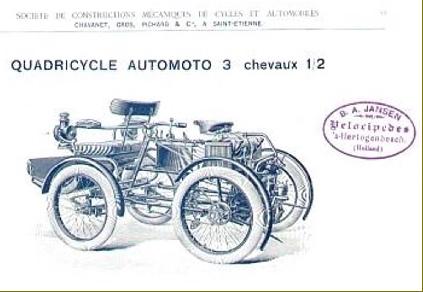 Moteur de tricycle et quadricycle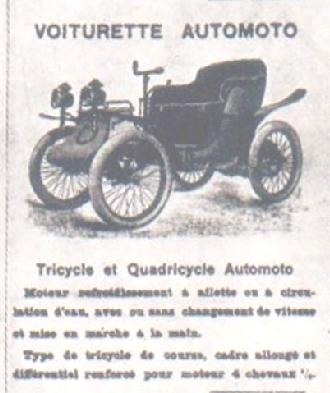 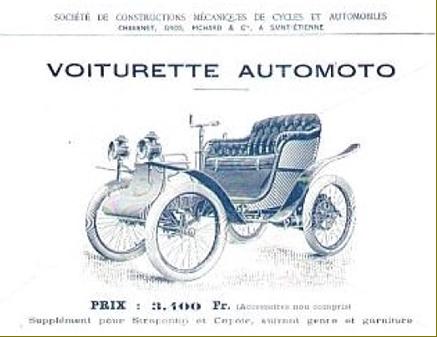 Les tricycles et quadricycles type 1900, sont homologuer le 11 juin 1900 par l’ingénieur en chef Tauzin et l’ingénieur des mines B.CostePoids 115 kgMoteur 2ch1/4 série A et B alésage 70 course 75Moteur 3 ch série F alésage 76 course 90Moteur 4 ch série F alésage 86 course 100Les tricycles déclinent vers 1902/3 remplacés par les voitures1904Première moto, présenté au mines sous 2hp1/2 type B,N° de série 101Cylindrée 326, alésage 72 x course 80Sera vendu jusqu’en 1906 pas de photo connue à ce jour			19052 hp1/2 mono cylindré 326 cm3 refroidissement par eau (pas de photo)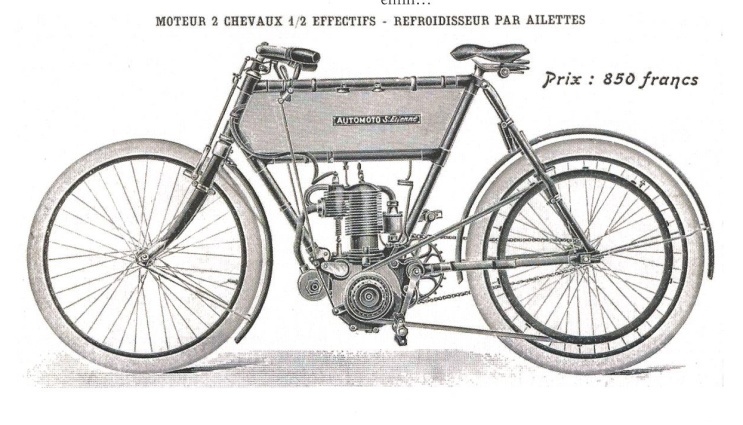 2 hp1/2 mono cylindré 326 cm3Les 2 modèles ont aussi été vendu en 1906 et peut être 1907 ?			1911Retour des motos à moteurs MoserMono 2 hp - alésage 68 x course 78 = cylindré 283,32 cylindres en V 2 hp ¾ - alésage 68 x course 76 = cylindré 552			1912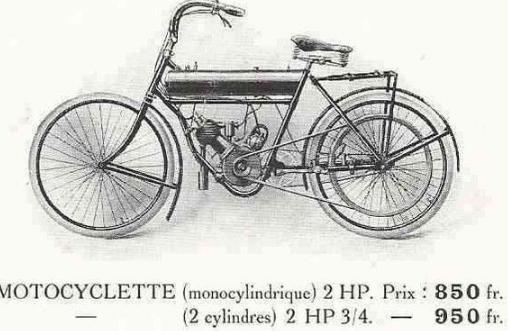 Modèle 2 hp, moteur Automoto Moser, alésage 68 x course 78 Soupapes commandées, magnéto Bosch haute tension, carburateur Automoto MoserRéservoir contient 5 litres d’essence, 2 litres d’huileTransmission par courroie, fourche élastique, roues de 600, poids 35 kgModèle 2hp3/4 même caractéristique avec moteur deux cylindres en v MoserIl semble que ce modèle est été homologuer le 12 juillet 1912 (donc na pas été vendu en 1911Ces deux modèles sont au catalogue de janvier 191319132 hp identique au modèle 1912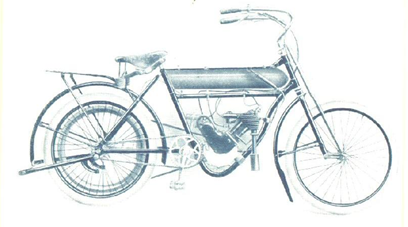  2hp3/4 modèle identique à 1912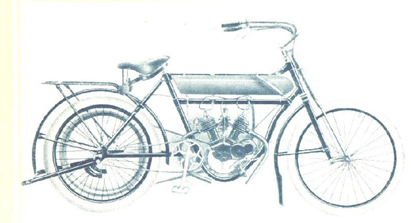 En courant d’année apparait une nouvelle partie cycle avec tube avant droit 2hp1/2Il semble que cette machine est été homologuer le 5 juillet 1912Moteur Automoto Moser, cylindrée 290, alésage 68 x course 801914 cette machine est référencée type M Il est possible que des restes est été vendus en 1919Type sport T 3hp1/2 moteur bicylindre en v Automoto Moser, cylindrée 550, alésage 68 x course 76Soupapes commandées, magnéto Bosch haute tension, carburateur Automoto MoserTransmission par courroie Apparaît sur le catalogue 1914, aurait été homologué le 12 juillet 1912, mais avec quel cadre ?Des modèles seront vendus jusque vers 1921Modèle course 350Identique au 500 sauf moteur 350 alésage 70 x course 90Sera vendu en 1913 et 1914 (d’après Bourdache)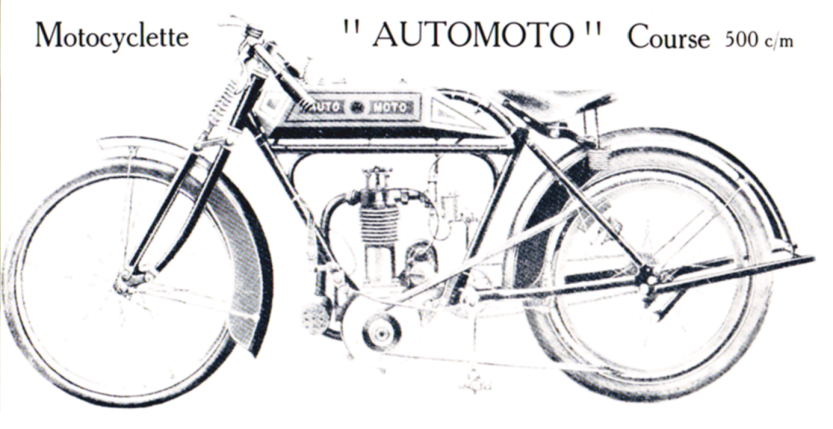 500 course moteur Moser à culbuteurs vendu en 1913/14Alésage 80 x course 70= cylindrée 500Magnéto Bosch haute tensionCarburateur à pulvérisationFourche élastique Automoto			1914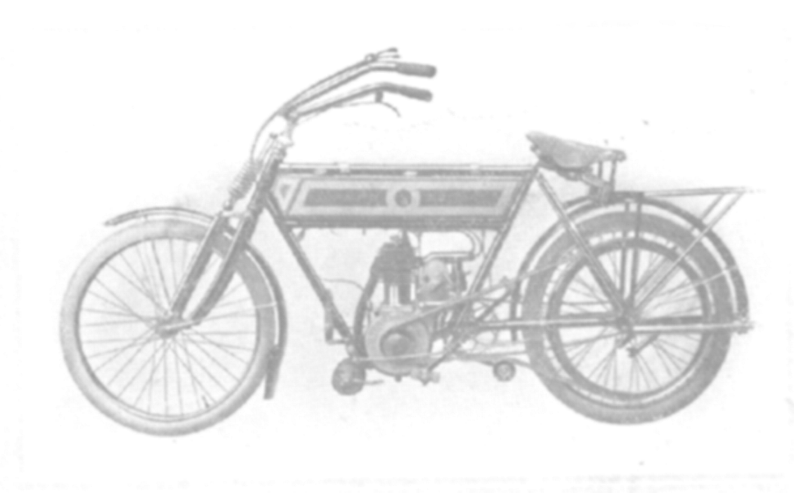 2hp ½ M, moteur Moser modèle luxe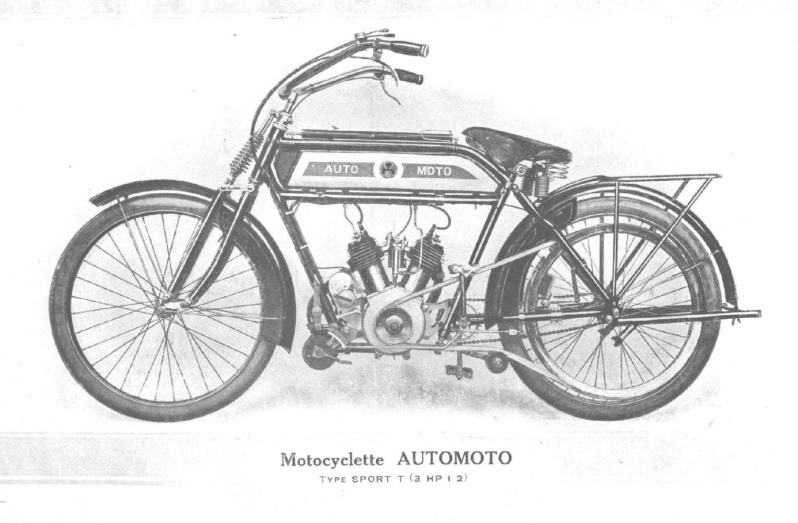 Automoto 3 hp ½ type sport T moteur Moser année 1914 (modèle simple)3hp1/2 moteur mono Automoto Moser2hp3/4 nommé type D, moteur bicylindre en v, alésage 56 x course 70       Magnéto Bosch, carburateur Automoto Moser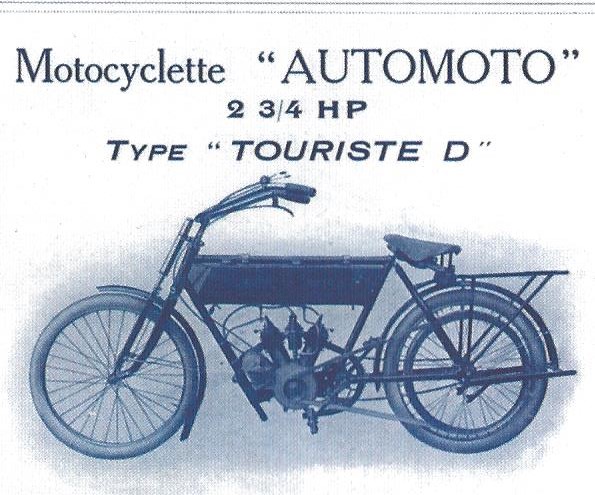 Des restes ont peut être été vendus en 19196 Hp modèle pour side car